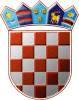 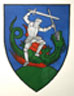         REPUBLIKA HRVATSKA                                                MEĐIMURSKA ŽUPANIJAOPĆINA SVETI JURAJ NA BREGU                          OPĆINSKO VIJEĆEKLASA:602-11/22-01/02URBROJ:2109/16-03-22-1U Pleškovec, 29. rujna 2022.Na temelju članka 35. Zakona o lokalnoj i područnoj (regionalnoj) samoupravi („Narodne novine“ 33/01., 60/01., 129/05., 109/07., 125/08., 36/09., 36/09., 150/11., 144/12., 19/13., 137/15., 123/17., 98/19. i 144/20.) i članka 28. Statuta Općine Sveti Juraj na Bregu („Službeni glasnik Međimurske županije“, broj 08/21.), Općinsko vijeće Općine Sveti Juraj na Bregu na svojoj 09. sjednici održanoj dana 29. rujna 2022. godine donosi sljedećuODLUKU o sufinanciranju radnog materijala osnovnoškolskim i srednjoškolskim učenicimaza školsku godinu 2022./2023.Članak 1.Ovom Odlukom utvrđuju se korisnici, uvjeti, način i postupak ostvarivanja prava na jednokratno sufinanciranje troškova kupnje radnog materijala za školsku godinu 2022./2023.Riječi i pojmovi koji se koriste u ovoj Odluci, a koji imaju rodno značenje, odnose se jednako na muški i ženski rod, bez obzira u kojem su rodu navedeni.Članak 2.Općina Sveti Juraj na Bregu će za školsku godinu 2022./2023. sufinancirati troškove kupnje radnog materijala za učenike osnovnih i srednjih škola na području Republike Hrvatske a koji imaju prebivalište na području Općine Sveti Juraj na Bregu.Članak 3.Iznos sufinanciranja troškova kupnje radnog materijala dodjeljuje se ovisno o razredu koji učenici pohađaju u školskoj godini 2022./2023. i to:učenici koji polaze od 1. do 4. razreda osnovne škole dodjeljuje se iznos od 300,00 kuna jednokratno,učenici koji polaze od 5. do 8. razreda osnovne škole dodjeljuje se iznos od 400,00 kuna jednokratno iučenici koji polaze od 1. do 4. razreda srednje škole dodjeljuje se iznos od 500,00 kuna jednokratno.Članak 4.Da bi ostvario pravo na dodjelu novčanog iznosa za sufinanciranje troškova kupnje radnog materijala, roditelj/skrbnik podnosi Jedinstvenom upravnom odjelu Općine Sveti Juraj na Bregu Zahtjev za sufinanciranje.Zahtjev za sufinanciranje može se preuzeti na mrežnim stranicama Općine Sveti Juraj na Bregu: www.svetijurajnabregu.hr ili osobno u Jedinstvenom upravnom odjelu Općine Sveti Juraj na Bregu.Uz Zahtjev za sufinanciranje potrebno je priložiti:Potvrdu o upisu u školsku 2022./2023. godinu iPodatke o tekućem računu ili preslik bankovne kartice tekućeg računa na koji će se izvršiti isplata.Članak 5.Prilikom obrade podnesenih zahtjeva može se od podnositelja zatražiti i dodatna dokumentacija kojom se dokazuju uvjeti iz ove Odluke.Zahtjevi za sufinanciranje s pripadajućom dokumentacijom podnose se zaključno do 31. listopada 2022. godine, putem Osnovne škole Ivana Gorana Kovačića Sveti Juraj na Bregu, elektroničke pošte: juo@svetijurajnabregu.hr ili osobno u Jedinstveni upravni odjel Općine Sveti Juraj na Bregu.Članak 6.Isplata novčanog iznosa iz članka 3. ove Odluke vršiti će se uplatom na tekući račun roditelja/zakonskog zastupnika, temeljem dostavljenog Zahtjeva za sufinanciranje.Članak 7.Ova Odluka stupa na snagu prvi dan od dana objave u „Službenom glasniku Međimurske županije“.                                                                                                      PREDSJEDNIK                                                                                                      Općinsko vijeće                                                                                                      Anđelko Kovačić